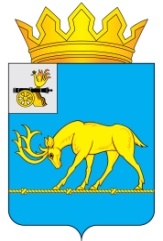 АДМИНИСТРАЦИЯ МУНИЦИПАЛЬНОГО ОБРАЗОВАНИЯ«ТЕМКИНСКИЙ РАЙОН» СМОЛЕНСКОЙ ОБЛАСТИПОСТАНОВЛЕНИЕот  13.03.2018 г.  №  112                                                                       с. ТемкиноО предоставлении разрешения на условно разрешенный вид использования земельного участкаВ соответствии с Федеральным законом от 06.10.2003 г. № 131-ФЗ «Об общих принципах организации местного самоуправления в Российской Федерации», ст. 39 Градостроительного кодекса Российской Федерации, Уставом муниципального образования «Темкинский район» Смоленской области, Правилами землепользования и застройки Васильевского сельского поселения Темкинского района Смоленской области  утвержденными Решением совета Депутатов Васильевского сельского поселения Темкинского района Смоленской области от 14.06.2013 года №15, заключением о результатах публичных слушаний по вопросу предоставления разрешения на условно разрешенный вид использования земельного участка от 05.03.2018 года,Администрация муниципального образования «Темкинский район» Смоленской области п о с т а н о в л я е т:	1. Предоставить  Лейцевой Татьяне Александровне разрешение на условно разрешенный вид использования «для размещения магазина» земельного участка расположенного в д.Васильевское по ул.Орлова-Денисова возле земельного участка с кадастровым номером 67:20:0680101:129.2. Опубликовать данное постановление в районной газете «Заря» и разместить на официальном сайте Администрации муниципального образования «Темкинский район» Смоленской области в информационно-телекоммуникационной сети «Интернет». Глава муниципального образования «Темкинский район» Смоленской области                                                С.А. ГуляевОтп. 1 экз. – в делоИсп. Е.В. Голанцевател. 2-14-4413.03.2018 г.Визы:         А.М. Муравьев         В.И. Волков         Н.Д. ШиряеваВ.Н. Беляев Разослать:           прокуратура,           райсовет,           газета «Заря», инженер-программист.